Town and Country Planning Act 1990Neighbourhood Planning (General) Regulations 2012This form is designed to help simplify the process of making a Neighbourhood Area application by Parish Councils or by a relevant body that meets the requirements for being designated a Neighbourhood Forum. Guidance on the designation of a Neighbourhood Forum can be found on the Medway Council Neighbourhood Planning webpage: www.medway.gov.uk/info/200149/planning_policy/142/neighbourhood_planningYou do not need to use this form to make an application for a Neighbourhood Area, however completing the form will help ensure that sufficient information is submitted. If you require any further guidance, or would like to discuss the boundaries of your proposed Neighbourhood Area with Medway Council before you submit your application, please contact the Planning Policy Team by email at planning.policy@medway.gov.uk or by telephone on 01634 331629.Please note that information provided on this form will be made public along with any other supporting information submitted. Sensitive personal details will be redacted. See Planning Service Privacy Statement for details of how of how personal information is used: https://www.medway.gov.uk/info/200133/planning/714/planning_service_privacy_statementFollowing the submission of your Neighbourhood Area application, Medway Council will:Validate your application;Publish the application for a minimum six week period to allow for representations (a minimum of a four week period in the case where the relevant body is a Parish Council and the application relates is the whole of the Parish area); andConsider any representations received and confirm the designation of the Neighbourhood Area, or follow up with you on any issues arising from the consideration of the application. Please submit the completed application form, accompanying plan showing the boundary of the proposed Neighbourhood Area and any supporting information by email at planning.policy@medway.gov.uk or by post to The Planning Policy Team, Medway Council, Gun Wharf, Dock Road, Chatham, ME4 4TR.Neighbourhood Area application form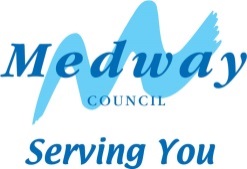 Contact name:Chris SparksAddress:REDACTEDEmail address:REDACTEDTelephone number:REDACTEDYesNoPlease tick to confirm whether you are the relevant body to undertake neighbourhood planning in your area in accordance with section 61G of the 1990 Act and section 5C of the 2012 Regulations.XName of relevant body:Frindsbury Extra Parish CouncilName of proposed Neighbourhood Area:Frindsbury Extra Parish Neighbourhood PlanNeighbourhood Development PlanNeighbourhood Development OrderCommunity Right to Build OrderPlease tick to confirm the purpose for the designation of the Neighbourhood Area:XPlease explain the reasons why the area is considered appropriate to be designated a Neighbourhood Area and attach an Ordnance Survey based plan at an appropriate scale that clearly identifies the proposed Neighbourhood Area outlined in red.The Parish is a mixed area of urbanisation together with landscape areas of importance and smaller villages with historic buildings and potential construction areas.A neighbourhood Plan would provide a localised plan to ensure that development and landscape together with community areas are not only protected but enhanced. Our Parishioners have identified areas to improve for the benefit of the community for example enhancing Upnor church area to provide more space for graves and a memorial area to enabled local people to visit departed loved ones, as to travel to Medway Crematorium for older residents is difficult by public transport.The Neighbourhood Plan would bring people together and provide the opportunity to plan for the future needs of the next generation at a local level in Frindsbury Extra Parish.Please continue on to a separate sheet if more space is required.I hereby apply for the designation of a Neighbourhood Area as described in this form and shown on the accompanying plan.Signed primary contact (required):Chris SparksName:Chris SparksPosition:ChairmanDate:27/01/2022Signed applicant 2 (optional):Name:Position:Date:Signed applicant 3 (optional):Name:Position:Date: